Years 7 – 11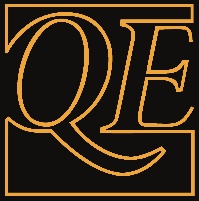 Subject Curriculum Mapping 2023-2024Year GroupLearning Cycle 1Learning Cycle 2Learning Cycle 3Year 7Year 7 will begin embarking on their journey to understanding how the past has influenced the world we live in today. Students are introduced to one of the most defining moments in British History: the Battle of Hastings. They then explore the changes in society during Medieval England and finally end by exploring the complexities and changes during the Tudor Monarchs, from Henry VII to Elizabeth I.  The Battle of HastingsContenders Battle of Fulford and Stamford Bridge Battle of HastingsConsequences – how William controlled England Medieval LifeThe role of men and womenThe causes, responses, and consequences of the Black DeathThe Peasants Revolt and its impact on society TudorsThe importance of religionThe challenges Henry VIII facedThe Reformation causes and consequencesThe reigns of Edward VI and Mary IElizabeth 1 and her challenges, the Spanish Armada and use of propaganda Year 8Students continue to explore British History and develop the skills of source analysis, judgement, interpretation analysis and problem solving. They will start by analysing Britain’s role in establishing and maintaining the Empire before looking at how this led to the formation of the Trans-Atlantic Slave Trade. Year 8 closes by looking at significant women throughout British History and they impact that they made.  British EmpireWhy countries want an Empire and how they achieve it How Britain grew their EmpireHow Britain controlled the EmpireInvestigations: India and BeninTrans-Atlantic Slave TradeHow and why the Trans-Atlantic Slave trade beganSlave auctionsLife on a PlantationSlave rebellionsAbolition of Slavery in the UK and the USAChanging Status of Women in the UKMary Wollstonecraft Mary AnningAnne ListerAnnie Bessant and Florence NightgaleSuffragists and SuffragettesEdith IngramMrs HendyRosalind FranklinBarbara CastleBrixton Women’s CollectiveJayben Desai Year 9Year 9 explores European and American History in the 1900s. Students will start by exploring the causes and some key events of World War One before looking at the period of tensions between the two wars. They will then study an overview of World War Two in terms of key battles but also what life was like in Britain during this treacherous time. As part of this unit, students will explore the Holocaust. At the end of the year, students will study the American Civil Rights Movement and links to racism in our current society. World War One and Inter-War YearsCauses of World War OneLife in a trenchRole of Women Empire TroopsTreaty of Versailles League of NationsRussian RevolutionRise of the DictatorsAppeasement World War Two and the Cold WarOutbreak of World War TwoWho fought in the war and what role they playedDunkirk1941 flashpoint – fall of France, entry of USSR and USAWeaponsEnigma CodeLife in BritainHolocaustD-DayDresdenWhy Germany lost WW2Atomic Bombs American Civil Rights MovementLife in the USA 1860-1900KKKNAACPWW2 and its impact on the USAEmmett TillMontgomery Bus BoycottLittle RockFreedom RideMarch on WashingtonBirmingham CampaignCivil Rights ActPresent Day BLMYear 10In year 10, students embark on the Edexcel GCSE course. The four units are designed to build upon their prior learning but also to continue to shed light onto the world today by exploring the past. The Elizabeth I unit explores the challenges the Queen experienced as a female Monarch in a highly divided nation before exploring the Age of Exploration. Students them move to studying Medicine Through Time from 1250-Present Day with an examination of the Western Front during World War One. This breath study explores the importance of individuals, changing social attitudes and technology. Finally in year 10 students will begin studying the Germany from 1918-1945. This helps students understand the long-term consequences of World War One on Germany as well as how Hitler was able to rise to power. Across these units, students will work on their consequence, judgement and source analysis skills. Paper 2: Elizabeth IElizabethan government and societyImportance of religion Challenges at home and abroadMary, Queen of ScotsSpanish ArmadaAge of Exploration Popular pastimesPovertyPaper 1: Medicine Through TimeAttitudes to the causes of disease and illness from 1250-PresentChanging response to disease and illness from 1250-PresentPaper 1: Medicine Through Time and Paper 3: Weimar and Nazi GermanyMedicine in the Western FrontWeimar Government and its weaknessesOpposition to VersaillesOpposition to WeimarYear 11Students will finish the Germany Unit, focusing on how Hitler established he dictatorship within Germany. Paper 3 skills also work on analysing Historian’s Interpretations, allowing students to understand how the past has been viewed. The final unit is Paper 2 part 2: Superpower Relations and the Cold War 1945-1991. This unit explores the causes and significant moments of the tension between East and West and finishes my looking at how that tension eventually subsidised with the collapse of the Soviet Union. This unit focuses on consequence and importance. Paper 3: Weimar and Nazi GermanyRise of Hitler within the Nazi PartyHow Hitler became ChancellorHow Hitler created the DictatorshipLife in Nazi Germany for Women, the Youth and EmploymentPersecution on minorities Paper 2: Superpower Relations and the Cold WarCauses of the Cold War – conferences, ideology, Marshall Plan, Iron Curtain, Satellite StatesTension increases – Berlin Wall, Cuban Missile Crisis, Prague Spring, Brezhnev DoctrineDétente, Afghanistan, Reagan and Gorbachev RevisionYear 12At A-Level, we follow the AQA syllabus with the options 1C Cold War and 2K International Relations. The Tudors units explores the challenges the Monarchs, Henry VII to Mary I, experienced both at home and abroad. Students explore Historical Interpretations of this period. The International Relations Unit explores how the world went to war in 1914 and how the mishandlings of this, arguably, led to the outbreak of war in 1939. In this unit, students will study primary sources. Students will begin their NEA coursework in Learning Cycle Three, which allows them to study a period of their choosing from an approved list and combines the skills from both of their units. Tudors: Henry VIIInternational Relations: Global Powers and Crises by 1911Tudors: Henry VIIIInternational Relations: the path to war 1911 to 1914Tudors: Mid-Tudor CrisisInternational Relations: WW1 and the immediate aftermathNEA CourseworkYear 13 Year 13 continues chronologically from where students finished in Year 12. For the Tudors, students will start with Elizabeth I and will explore the challenges and experiences of the last Tudor Monarch. For International Relations, students will look at the aftermath of World War One, the complexities and challenges of the 1930s and the outbreak of war in 1939. Tudors: Elizabeth IInternational Relations: responses to aftermath of WW1 and the 1930sNEA: CourseworkTudors: Elizabeth I and RevisionInternational Relations: outbreak of WW2 and the entry of the USSR and USA